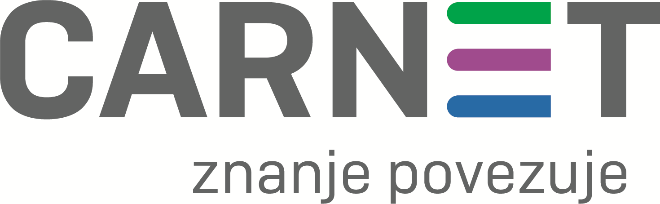 Hrvatska akademska i istraživačka mreža - CARNETCDA0062Odluka o sudjelovanju Škole u drugoj fazi programa “e-Škole: Cjelovita informatizacija procesa poslovanja škola i nastavnih procesa u svrhu stvaranja digitalno zrelih škola za 21. stoljeće”UvodPredmet ove odluke je sudjelovanje Škole u drugoj fazi programa “e-Škole: Cjelovita informatizacija procesa poslovanja škola i nastavnih procesa u svrhu stvaranja digitalno zrelih škola za 21. stoljeće” (dalje u tekstu: projekt). Ovom odlukom uređuju se prava i obveze sudionika projekta.Ovom odlukom utvrđuje se da Škola sudjeluje u projektu na temelju suglasnosti osnivača (u obliku ugovora s CARNET-om), vlastitog zahtjeva (na obrascu propisanom od CARNET-a) te Odluke Ministarstva znanosti i obrazovanja o uključivanju svih škola kojima je osnivač Republika Hrvatska, jedinica lokalne (regionalne) samouprave ili vjerska zajednica, budući da čine dio organiziranoga javnog obrazovnog sustava financiranog od države.Škole koje su sudjelovale u pilot projektu bit će uključene i u drugu fazu na način da će sudjelovati u pojedinim projektnim aktivnostima sukladno planu projekta. 1. O projektuOpći cilj programa e-Škole pridonosi jačanju kapaciteta osnovnoškolskog i srednjoškolskog obrazovnog sustava sa ciljem osposobljavanja učenika za tržište rada, daljnje školovanje i cjeloživotno učenje.Projekt će se provoditi do 02.10.2023. godine. 2. Opće obveze svih stranaCARNET, škole i njihovi osnivači se obvezuju sudjelovati u projektu i dostići pokazatelje o podizanju razine digitalne zrelosti Škole ugovorene kroz Operativne programe ''Učinkoviti ljudski potencijali'' i ''Konkurentnost i kohezija'' 2014.-2020. u okviru Europskog socijalnog fonda (ESF) i Europskoga fonda za regionalni razvoj (ERDF) Europske Unije te da će pri ispunjavanju obveza postupati s povećanom pažnjom, prema pravilima struke i običajima, odnosno pažnjom dobrog stručnjaka.Vezano za prava i obveze osnivača koje su navedene u ovoj Odluci, CARNET će  s osnivačima sklapati ugovore radi reguliranja međusobnih prava i obveza prema CARNET-u i Školi. Prava i obveze CARNET-aCARNET se obvezuje:• osigurati izgradnju lokalnih računalnih mreža Škole sukladno planu projekta;• osobnim uređajem opremiti zaposlenike Škole koji sudjeluju u projektnim aktivnostima;• opremiti odabrane učionice u Školi opremom prema planu projekta;• omogućiti Školi korištenje e-usluga prema planu projekta;• omogućiti korištenje e-sadržaja razvijenih u projektu (digitalni obrazovni sadržaji, scenariji poučavanja i slično);• osigurati edukaciju zaposlenika Škole za korištenje e-usluga, e-sadržaja i primjenu IKT-a u obrazovanju, upravljanju i drugim procesima u Školi;• za vrijeme trajanja projekta, osigurati korisničku podršku za provođenje projektnih aktivnosti;• pratiti rad i napredak Škole u projektu kroz kontinuiranu komunikaciju, posjete Školi, istraživanja i evaluaciju;• osigurati edukaciju i korisničku podršku imenovanim stručnjacima za tehničku podršku za poslove iz djelokruga projekta za koje su zaduženi;• nakon završetka projekta, a po potrebi i ranije, opremu koja je dodijeljena Školi u okviru projekta prenijeti u vlasništvo Škole ili Osnivača, radi preuzimanja obveze osiguravanja održivosti mreže i opreme u skladu s odredbama i rokovima zadanim u okviru financiranja EU projekata.2.2.	Prava i obveze ŠkolaŠkola se obvezuje:• u projektne aktivnosti uključiti kolektiv Škole sukladno potrebama projekta, što će koordinirati ravnatelj kao voditelj projektnih aktivnosti na školi;• omogućiti izvođenje radova potrebnih za spajanje Škole u CARNET mrežu, za uspostavu lokalne računalne mreže Škole te radove za opremanje učionica;• osigurati adekvatne strujne instalacije sukladno izvedbenom projektu izgradnje školske mreže kao preduvjet za izvođenje radova i uređenje prostora nakon izvedbe radova;• omogućiti učenicima spajanje na mrežu Škole vlastitim uređajima u skladu s CARNET-ovim preporukama;• supotpisati s CARNET-om i izvođačem radova primopredajni zapisnik nakon završetka radova i opremanja Škole nakon čega Škola postaje korisnik opreme i dužna je postupati s njome pažnjom dobrog gospodarstvenika;• osigurati da zaposlenici Škole koriste dodijeljene osobne uređaje i računalnu opremu u učionicama u svakodnevnom radu;• organizirati raspored korištenja računalne učionice opremljene u projektu na način da je mogu koristiti svi nastavnici kako bi se učionica optimalno koristila u svrhu za koju je i namijenjena;• čuvati opremu s pažnjom dobrog gospodarstvenika i poduzeti sve potrebne mjere za zaštitu predmetne IT opreme od mogućih prirodnih nepogoda i katastrofa uzrokovanih klimatskim promjenama;• koristiti e-usluge prema planu projekta;• osigurati da zaposlenici primjenjuju e-sadržaje razvijene u projektu (digitalni obrazovni sadržaji, scenariji poučavanja i slično) u provedbi nastave;• osigurati da zaposlenici Škole iz programa ponuđenih obrazovnih aktivnosti odaberu i aktivno sudjeluju u edukacijama i događajima namijenjenim sustavnom razvoju njihovih digitalnih kompetencija kao i ostalih vještina za korištenje digitalnih tehnologija;• osigurati održavanje najmanje tri radionice godišnje u svojim prostorima na kojoj će obavezno sudjelovati minimalno 15 djelatnika (nastavno osoblje i stručni suradnici) Škole, iznimke su škole koje imaju manje od 31 zaposlenih odgojno-obrazovnih radnika, a u kojima je potrebno sudjelovanje najmanje 50% odgojno-obrazovnih radnika (nastavno osoblje i stručni suradnici) Škole;• omogućiti sudjelovanje zaposlenika i učenika (te osigurati prethodnu pisanu suglasnost roditelja) u istraživanjima u sklopu projekta te uključiti provođenje istraživanja u Godišnji plan i program rada Škole;• osigurati da zaposlenici Škole sudjeluju u procesu evaluacije projektnih aktivnosti i rezultata;• dostaviti CARNET-u sve informacije potrebne za administraciju i izvještavanje na projektu;• u koordinaciji s CARNET-om aktivno sudjelovati u diseminaciji informacija o projektu.2.3.	Prava i obveze OsnivačaOsnivač se obvezuje:• imenovati stručnjaka za tehničku podršku i osigurati sredstva za financiranje njegovog rada koji se sastoji od pružanja tehničke podrške za korištenje mreže i ostale opreme dobivene u projektu kontinuirano za vrijeme i nakon završetka provedbe projekta;• u slučaju potrebe, a prije najavljenog početka radova, ishoditi dozvole za rad na zgradama Škole u svrhu uspostave lokalne mreže Škole ili njenog opremanja za potrebe projekta;• u svom poslovno-informacijskom sustavu osigurati funkcionalnost za razmjenu podataka sa CARNET-ovim sustavom za informatizaciju poslovanja ustanove (CARNET sigma);• nakon završetka projekta osigurati održivost mreže i opreme u skladu s odredbama i rokovima zadanim u okviru financiranja EU projekata.3. Ostale odredbeAko CARNET utvrdi da Škola ne ispunjava preuzete obveze, dati će joj primjereni rok za ispunjavanje obveza. U slučaju da Škola ne promijeni svoje postupanje, CARNET ima pravo oduzeti dodijeljenu opremu.U slučaju da ne dođe do sklapanja Ugovora o dodjeli bespovratnih sredstava iz Operativnih programa ''Konkurentnost i kohezija, 2014.-2020.'', i ''Učinkoviti ljudski potencijali 2014.-2020.'' iz kojih se financira projekt, prestaju sva prava i obveze koja proizlaze iz ovog dokumenta. Temeljem sklopljenih ugovora o članstvu koji su škole sklopile s CARNET-om, škole su suglasno pristale na odredbu koja glasi: “CARNET ima pravo donositi odluke i preporuke u vidu pisanih naputaka koje službeno objavljuje na poveznici: https://www.carnet.hr/dokumenti/, iz koje proizlazi obveza poštivanja svih prava i obveza iz ovog dokumenta.Kategorija: ODLUKATrajanje: do opozivaVerzija: 2.0Klasa: 100-910/22/283 Ur. broj: I71780-650-506-22-21Datum nastanka: 08.03.2022.URL: ftp://ftp.carnet.hr/pub/CARNET/docs/rules/CDA0062.pdfURL: ftp://ftp.carnet.hr/pub/CARNET/docs/rules/CDA0062.pdf